МИНИСТЕРСТВО ПРОСВЕЩЕНИЯ РОССИЙСКОЙ ФЕДЕРАЦИИМинистерство образования Белгородской областимуниципальный район «Красненский район» Белгородской областиМОУ «Красненская средняя общеобразовательная школаимени М.И. Светличной»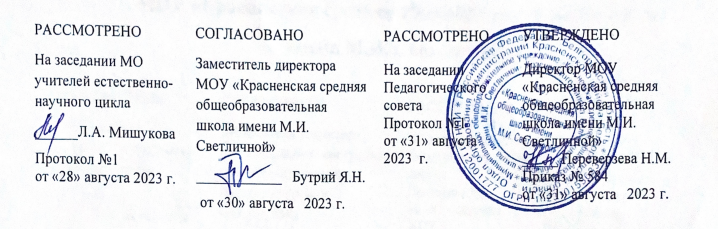 ‌РАБОЧАЯ ПРОГРАММАучебного предмета «Астрономия»для обучающихся 11 классовКрасное, 2023ПОЯСНИТЕЛЬНАЯ ЗАПИСКАРабочая программа разработана в соответствии с требованиями Федерального государственного образовательного стандарта и основываясь на рабочую программу  к УМК Б. А. Воронцова-Вельяминова, Е. К. Страута : учебно-методическое пособие /Е. К. Страут. — М. : Дрофа, 2017. Учебник «Астрономия. Базовый уровень. 11 класс» авторовБ. А. Воронцова-Вельяминова, Е. К. Страута прошел экспертизу, включен в Федеральный перечень и обеспечивает освоение образовательной программы среднего общего образования.Общая характеристика учебного предметаАстрономия в российской школе всегда рассматривалась как курс, который, завершая физико-математическое образование выпускников средней школы, знакомит их с современными представлениями о строении и эволюции Вселенной и способствует формированию научного мировоззрения. В настоящее время важнейшими задачами астрономии являются формирование представлений о единстве физических законов, действующих на Земле и в безграничной Вселенной, о непрерывно происходящей эволюции нашей планеты, всех космических тел и их систем, а также самой Вселенной.Цели изученияПри изучении основ современной астрономической науки перед учащимися ставятся следующие цели:понять сущность повседневно наблюдаемых и редких астрономических явлений;познакомиться с научными методами и историей изучения Вселенной;получить представление о действии во Вселенной физических законов, открытых в земных условиях, и единстве мегамира и микромира;осознать свое место в Солнечной системе и Галактике;ощутить связь своего существования со всей историей эволюции Метагалактики;выработать сознательное отношение к активно внедряемой в нашу жизнь астрологии и другим оккультным (эзотерическим) наукам.Место предмета в учебном планеИзучение курса рассчитано на 34 часа (1 час в неделю). Важную роль в освоении курса играют проводимые во внеурочное время собственные наблюдения учащихся. Специфика планирования этих наблюдений определяется двумя обстоятельствами. Во-первых, они (за исключением наблюдений Солнца) должны проводиться в вечернее или ночное время. Во-вторых, объекты, природа которых изучается на том или ином уроке, могут быть в это время недоступны для наблюдений. При планировании наблюдений этих объектов, в особенности планет, необходимо учитывать условия их видимости.Примерный перечень наблюденийНаблюдения невооруженным глазом1. Основные созвездия и наиболее яркие звезды осеннего, зимнего и весеннего неба. Изменение их положения с течением времени.2. Движение Луны и смена ее фаз.Наблюдения в телескоп1. Рельеф Луны.2. Фазы Венеры.3. Марс.4.Юпитер и его спутники.5. Сатурн, его кольца и спутники.6. Солнечные пятна (на экране).7. Двойные звезды.8. Звездные скопления (Плеяды, Гиады).9. Большая туманность Ориона.10. Туманность Андромеды.РЕЗУЛЬТАТЫ ОСВОЕНИЯ КУРСАЛичностными результатами освоения курса астрономии в средней (полной) школе являются:формирование умения управлять своей познавательной деятельностью, ответственное отношение к учению, готовность и способность к саморазвитию и самообразованию, а также осознанному построению индивидуальной образовательной деятельности на основе устойчивых познавательных интересов;формирование познавательной и информационной культуры, в том числе навыков самостоятельной работы с книгами и техническими средствами информационных технологий;формирование убежденности в возможности познания законов природы и их использования на благо развития человеческой цивилизации;формирование умения находить адекватные способы поведения, взаимодействия и сотрудничества в процессе учебной и внеучебной деятельности, проявлять уважительное отношение к мнению оппонента в ходе обсуждения спорных проблем науки.Метапредметные результаты освоения программы предполагают:находить проблему исследования, ставить вопросы, выдвигать гипотезу, предлагать альтернативные способы решения проблемы и выбирать из них наиболее эффективный,классифицировать объекты исследования, структурировать изучаемый материал, аргументировать свою позицию, формулировать выводы и заключения;анализировать наблюдаемые явления и объяснять причины их возникновения;на практике пользоваться основными логическимиприемами, методами наблюдения, моделирования, мысленного эксперимента, прогнозирования;выполнять познавательные и практические задания, втомчисле проектные;извлекать информацию из различных источников(включая средства массовой информации и интернет-ресурсы) и критически ее оценивать;готовить сообщения и презентации с использованиемматериалов, полученных из Интернета и других источников.Предметные результаты изучения астрономии в средней(полной) школе представлены в содержании курса по темам.Обеспечить достижение планируемых результатов освоения основной образовательной программы, создать основудля самостоятельного успешного усвоения обучающимисяновых знаний, умений, видов и способов деятельности должен системно-деятельностный подход. В соответствии с этимподходом именно активность обучающихся признается основой достижения развивающих целей образования — знания не передаются в готовом виде, а добываются учащимися в процессе познавательной деятельности.Одним из путей повышения мотивации и эффективности учебной деятельности в основной школе является включение учащихся в учебно-исследовательскую и проектную деятельность, которая имеет следующие особенности:1) цели и задачи этих видов деятельности учащихся определяются как их личностными мотивами, так и социальными. Это означает, что такая деятельность должна быть направлена не только на повышение компетентности подростков в предметной области определенных учебных дисциплин, не только на развитие их способностей, но и на создание продукта, имеющего значимость для других;2) учебно-исследовательская и проектная деятельность должна быть организована таким образом, чтобы учащиеся смогли реализовать свои потребности в общении со значимыми, референтными группами одноклассников, учителей и т. д. Строя различного рода отношения в ходе целенаправленной, поисковой, творческой и продуктивной деятельности, подростки овладевают нормами взаимоотношений с разными людьми, умениями переходить от одного вида общения к другому, приобретают навыки индивидуальной самостоятельной работы и сотрудничества в коллективе;3) организация учебно-исследовательских и проектных работ школьников обеспечивает сочетание различных видов познавательной деятельности. В этих видах деятельности могут быть востребованы практически любые способности подростков, реализованы личные пристрастия к тому или иному виду деятельности.В результате учебно-исследовательской и проектной деятельности выпускник получит представление:о философских и методологических основаниях научной деятельности и научных методах, применяемых в исследовательской и проектной деятельности;о таких понятиях, как концепция, научная гипотеза, метод, эксперимент, надежность гипотезы, модель, метод сбора и метод анализа данных;о том, чем отличаются исследования в гуманитарных областях от исследований в естественных науках;об истории науки;о новейших разработках в области науки и технологий;о правилах и законах, регулирующих отношения в научной, изобретательской и исследовательских областях деятельности (патентное право, защита авторского права и т. п.);о деятельности организаций, сообществ иструктур, заинтересованных в результатах исследований и предоставляющих ресурсы для проведения исследований и реализации проектов (фонды, государственные структуры, краудфандинговые структуры и т. п.).Выпускник сможет:решать задачи, находящиеся на стыке нескольких учебных дисциплин (межпредметные задачи);использовать основной алгоритм исследования при решении своих учебно-познавательных задач;использовать основные принципы проектной деятельности при решении своих учебно-познавательных задач и задач, возникающих в культурной и социальной жизни;использовать элементы математического моделирования при решении исследовательских задач;использовать элементы математического анализа для интерпретации результатов, полученных в ходе учебно-исследовательской работы.С точки зрения формирования универсальных чебных действий в ходе освоения принципов учебно-исследовательской и проектной деятельности выпускник научится:формулировать научную гипотезу, ставить цель в рамках исследования и проектирования, исходя из культурной нормы и сообразуясь с представлениями об общем благе;восстанавливать контексты и пути развития того или иного вида научной деятельности, определяя место своего исследования или проекта в общем культурном пространстве;отслеживать и принимать во внимание тренды и тенденции развития различных видов деятельности, в том числе научных, учитывать их при постановке собственных целей;оценивать ресурсы, в том числе и нематериальные, такие как время, необходимые для достижения поставленной цели;находить различные источники материальных и нематериальных ресурсов, предоставляющих средства для проведения исследований и реализации проектов в различных областях деятельности человека;вступать в коммуникацию с держателями различных типов ресурсов, точно и объективно презентуя свой проект или возможные результаты исследования, с целью обеспечения продуктивного взаимовыгодного сотрудничества;самостоятельно и совместно с другими авторами разрабатывать систему параметров и критериев оценки эффективности и продуктивности реализации проекта или исследования на каждом этапе реализации и по завершении работы;адекватно оценивать риски реализации проекта и проведения исследования и предусматривать пути минимизации этих рисков;адекватно оценивать последствия реализации своего проекта (изменения, которые он повлечет в жизни других людей, сообществ);адекватно оценивать дальнейшее развитие своего проекта или исследования, видеть возможные варианты применения результатов.СОДЕРЖАНИЕ11 класс (34 ч, 1 ч в неделю)Что изучает астрономия. Наблюдения — основа астрономии (2 ч)Астрономия, ее связь с другими науками. Структура и масштабы Вселенной. Особенности астрономических методов исследования. Телескопы и радиотелескопы. Всеволновая астрономия.Предметные результаты освоения темы позволяют:—воспроизводить сведения по истории развития астрономии, ее связях с физикой и математикой;—использовать полученные ранее знания для объяснения устройства и принципа работы телескопа.Практические основы астрономии (5 ч)Звезды и созвездия. Звездные карты, глобусы и атласы. Видимое движение звезд на различных географических широтах. Кульминация светил. Видимое годичное движение Солнца. Эклиптика. Движение и фазы Луны. Затмения Солнца и Луны. Время и календарь.Предметные результаты изучения данной темы позволяют:—воспроизводить определения терминов и понятий (созвездие, высота и кульминация звезд и Солнца, эклиптика,местное, поясное, летнее и зимнее время);—объяснять необходимость введения високосных лет и нового календарного стиля;—объяснять наблюдаемые невооруженным глазом движения звезд и Солнца на различных географических широтах, движение и фазы Луны, причины затмений Луны и Солнца;—применять звездную карту для поиска на небе определенных созвездий и звезд.Строение Солнечной системы (6 ч)Развитие представлений о строении мира. Геоцентрическая система мира. Становление гелиоцентрической системы мира. Конфигурации планет и условия их видимости. Синодический и сидерический (звездный) периоды обращения планет. Законы Кеплера. Определение расстояний и размеров тел в Солнечной системе. Горизонтальный параллакс. Движение небесных тел под действием сил тяготения.Определение массы небесных тел. Движение искусственных спутников Земли и космических аппаратов в Солнечной системе.Предметные результаты освоения данной темы позволяют:—воспроизводить исторические сведения о становлениии развитии гелиоцентрической системы мира;—воспроизводить определения терминов и понятий (конфигурация планет, синодический и сидерический периоды обращения планет, горизонтальный параллакс, угловые размеры объекта, астрономическая единица);—вычислять расстояние до планет по горизонтальному параллаксу, а их размеры по угловым размерам и расстоянию;—формулировать законы Кеплера, определять массы планет на основе третьего (уточненного) закона Кеплера;—описывать особенности движения тел Солнечной системы под действием сил тяготения по орбитам с различным эксцентриситетом;—объяснять причины возникновения приливов на Земле и возмущений в движении тел Солнечной системы;—характеризовать особенности движения и маневров космических аппаратов для исследования тел Солнечнойсистемы.Природа тел Солнечной системы (8 ч)Солнечная система как комплекс тел, имеющих общее происхождение. Земля и Луна — двойная планета. Исследования Луны космическими аппаратами. Пилотируемые полеты на Луну. Планеты земной группы. Природа Меркурия, Венеры и Марса. Планеты-гиганты, их спутники и кольца. Малые тела Солнечной системы: астероиды, планеты-карлики, кометы, метеороиды. Метеоры, болиды и метеориты.Предметные результаты изучение темы позволяют:—формулировать и обосновывать основные положения современной гипотезы о формировании всех тел Солнечной системы из единого газопылевого облака;—определять и различать понятия (Солнечная система,планета, ее спутники, планеты земной группы, планеты-гиганты, кольца планет, малые тела, астероиды, планеты-карлики, кометы, метеороиды, метеоры, болиды, метеориты);—описывать природу Луны и объяснять причины ее отличия от Земли;—перечислять существенные различия природы двух групп планет и объяснять причины их возникновения;—проводить сравнение Меркурия, Венеры и Марса с Землей по рельефу поверхности и составу атмосфер, указывать следы эволюционных изменений природы этих планет;—объяснять механизм парникового эффекта и его значение для формирования и сохранения уникальной природы Земли;—описывать характерные особенности природы планет-гигантов, их спутников и колец;—характеризовать природу малых тел Солнечной системы и объяснять причины их значительных различий;—описывать явления метеора и болида, объяснять процессы, которые происходят при движении тел, влетающих в атмосферу планеты с космической скоростью;—описывать последствия падения на Землю крупных метеоритов;—объяснять сущность астероидно-кометнойопасности,возможности и способы ее предотвращения.Солнце и звезды (6 ч)Излучение и температура Солнца. Состав и строение Солнца. Источник его энергии. Атмосфера Солнца. Солнечная активность и ее влияние на Землю. Звезды — далекие солнца. Годичный параллакс и расстояния до звезд. Светимость, спектр, цвет и температура различных классов звезд.Диаграмма «спектр—светимость». Массы и размеры звезд.Модели звезд. Переменные и нестационарные звезды. Цефеиды — маяки Вселенной. Эволюция звезд различной массы.Предметные результаты освоения темы позволяют:—определять и различать понятия (звезда, модель звезды, светимость, парсек, световой год);—характеризовать физическое состояние вещества Солнца и звезд и источники их энергии;—описывать внутреннее строение Солнца и способы передачи энергии из центра к поверхности;—объяснять механизм возникновения на Солнце грануляции и пятен;—описывать наблюдаемые проявления солнечной активности и их влияние на Землю;—вычислять расстояние до звезд по годичному параллаксу;—называть основные отличительные особенности звезд различных последовательностей на диаграмме «спектр - светимость»;—сравнивать модели различных типов звезд с моделью Солнца;—объяснять причины изменения светимости переменных звезд;—описывать механизм вспышек Новых и Сверхновых;—оценивать время существования звезд в зависимости отих массы;—описывать этапы формирования и эволюции звезды;—характеризовать физические особенности объектов,возникающих на конечной стадии эволюции звезд: белых карликов, нейтронных звезд и черных дыр.Строение и эволюция Вселенной (5 ч)Наша Галактика. Ее размеры и структура. Два типа населения Галактики. Межзвездная среда: газ и пыль. Спиральные рукава. Ядро Галактики. Области звездообразования. Вращение Галактики. Проблема «скрытой» массы. Разнообразие мира галактик. Квазары. Скопления и сверхскопления галактик. Основы современной космологии.«Красное смещение» и закон Хаббла. Нестационарная Вселенная А. А. Фридмана. Большой взрыв. Реликтовое излучение. Ускорение расширения Вселенной. «Темная энергия»и антитяготение.Предметные результаты изучения темы позволяют:—объяснять смысл понятий (космология, Вселенная, модель Вселенной, Большой взрыв, реликтовое излучение);—характеризовать основные параметры Галактики (размеры, состав, структура и кинематика);—определять расстояние до звездных скоплений и галактик по цефеидам на основе зависимости «период — светимость»;—распознавать типы галактик (спиральные, эллиптические, неправильные);—сравнивать выводы А. Эйнштейна и А. А. Фридмана относительно модели Вселенной;—обосновывать справедливость модели Фридмана результатами наблюдений «красного смещения» в спектрах галактик;—формулировать закон Хаббла;—определять расстояние до галактик на основе закона Хаббла; по светимости Сверхновых;—оценивать возраст Вселенной на основе постоянной Хаббла;—интерпретировать обнаружение реликтового излучения как свидетельство в пользу гипотезы Горячей Вселенной;—классифицировать основные периоды эволюции Вселенной с момента начала ее расширения — Большого взрыва;—интерпретировать современные данные об ускорении расширения Вселенной как результата действия антитяготения «темной энергии» — вида материи, природа которой еще неизвестна.Жизнь и разум во Вселенной (3 ч)Проблема существования жизни вне Земли. Условия, необходимые для развития жизни. Поиски жизни на планетах Солнечной системы. Сложные органические соединения в космосе. Современные возможности космонавтики и радиоастрономии для связи с другими цивилизациями. Планетные системы у других звезд. Человечество заявляет о своем существовании.Предметные результаты позволяют:систематизировать знания о методах исследования и современном состоянии проблемы существования жизни во Вселенной.Способы проверки достижения результатов обученияПри изучении курса осуществляется комплексный контроль знаний и умений учащихся, включающий текущий контроль в процессе изучения материала, рубежный контроль в конце изучения завершенного круга вопросов и итоговый контроль в конце изучения курса. Предполагается сочетание различных форм проверки знаний и умений: устная проверка, тестирование, письменная проверка. Кроме того, учитывается участие учащихся в дискуссиях при обсуждении выполненных заданий, оцениваются рефераты учащихся и результаты проектной деятельности.Достижение предметных результатов обучения контролируется в основном в процессе устной проверки знаний, при выполнении письменных проверочных и контрольных работ, тестов, при проведении наблюдений. Итоговая проверка достижения предметных результатов может быть организована в виде комплексной контрольной работы или зачета. На этом этапе проверки учащиеся защищают рефераты по изученной теме.Достижение метапредметных результатов контролируется в процессе выполнения учащимися наблюдений. При этом отслеживается: умение учащихся поставить цель наблюдения, подобрать приборы, составить план выполнения наблюдения, представить результаты работы, сделать выводы, умение пользоваться измерительными приборами, оценивать погрешность измерения, записывать результат измерения с учетом погрешности, видеть возможности уменьшения погрешностей измерения. Кроме того, метапредметные  результаты контролируются при подготовке учащимися сообщений, рефератов, проектов и их презентации. Оценивается умение работать с информацией, представленной в разной форме, умение в области ИКТ, умение установить межпредметные связи астрономии с другими предметами (физика,биология, химия, история и др.).Личностные результаты обучения учащихся не подлежат количественной оценке, однако дается качественная оценка деятельности и поведения учащихся, которая может быть зафиксирована в портфолио учащегося.Возможна разная методика выставления учащимся итоговых оценок при контроле усвоения материала определенной темы. Это может быть традиционная система оценивания, может быть использована рейтинговая система, при которой отдельно выставляются баллы за ответы на уроке, за выполнение заданий и представление их, за письменные контрольные работы, за рефераты и проекты, затем эти баллы суммируются и переводятся в пятибалльную шкалу оценок. При этом каждому виду деятельности должно быть приписано определенное число баллов.Формы организации учебной деятельностиУчитель выбирает необходимую образовательную траекторию, способную обеспечить визуализацию прохождения траектории обучения с контрольными точками заданий различных видов: информационных, практических, контрольных. Формы организации учебной деятельности определяются видами учебной работы, спецификой учебной группы, изучаемым материалом, учебными целями. Возможны следующие организационные формы обучения:классно-урочная (изучение нового, практикум, контроль, дополнительная работа, уроки-зачеты, уроки — защиты творческих заданий). В данном случае используются все типы объектов. При выполнении проектных заданий исследование, осуществление межпредметных связей, поиск информации осуществляются учащимися под руководством учителя;индивидуальная и индивидуализированная. Позволяют регулировать темп продвижения в обучении каждого школьника сообразно его способностям. При работе в компьютерном классе по заранее подобранным информационным, практическим и контрольным заданиям, собранным из соответствующих объектов, формируется индивидуальная траектория учащегося;групповая работа. Возможна работа групп учащихся по индивидуальным заданиям. Предварительно учитель формирует блоки объектов или общий блок, на основании демонстрации которого происходит обсуждение в группах общей проблемы, либо при наличии компьютерного класса, обсуждение мини-задач, которые являются составной частью общей учебной задачи;внеклассная работа, исследовательская работа, кружковая работа;самостоятельная работа учащихся по изучению нового материала, отработке учебных навыков и навыков практического применения приобретенных знаний, выполнение индивидуальных заданий творческого характера.Информационно-образовательная среда линииДля реализации Рабочей программы используется учебно-методический комплект, включающий:Воронцов-Вельяминов Б. А., Страут Е. К. «Астрономия. 11 класс». Учебник с электронным приложением.— М. : Дрофа, 2017.Методическое пособие к учебнику «Астрономия. 11 класс» авторов Б. А. Воронцова-Вельяминова, Е. К. Страута. — М. : Дрофа, 2017.Рабочая программа к УМК Б. А. Воронцова-Вельяминова, Е. К. Страута : учебно-методическое пособие / Е. К. Страут. — М. : Дрофа, 2017.Календарно-тематическое планирование11 класс ( 34 часа, 1 час в неделю)№п/пНазвание разделовТема разделовТема уроковПланируемые результатыПланируемые результатыПланируемые результатыДата по плануДатафакт.Датафакт.Датафакт.Датафакт.№п/пНазвание разделовТема разделовТема уроковЛичностныеМетапредметныеПредметныеДата по плануДатафакт.Датафакт.Датафакт.Датафакт.Астрономия, ее значение и связь с другими науками  (2 часа)Астрономия, ее значение и связь с другими науками  (2 часа)Астрономия, ее значение и связь с другими науками  (2 часа)Астрономия, ее значение и связь с другими науками  (2 часа)Астрономия, ее значение и связь с другими науками  (2 часа)Астрономия, ее значение и связь с другими науками  (2 часа)Астрономия, ее значение и связь с другими науками  (2 часа)Астрономия, ее значение и связь с другими науками  (2 часа)Астрономия, ее значение и связь с другими науками  (2 часа)Астрономия, ее значение и связь с другими науками  (2 часа)1/1Предмет астрономии. формирование положительного отношения к российской астрономической наукеформулировать выводы и заключениявоспроизводить сведения по истории развития астрономии, ее связях с физикой и математикой2/2Наблюдения — основа астрономииформирование убежденности в возможности познания законов природы и их использования на благо развития человеческой цивилизацииклассифицировать объекты исследования, структурировать изучаемый материалиспользовать полученные ранее знания для объяснения устройства и принципа работы телескопаПрактические основы астрономии   (5 часов)Практические основы астрономии   (5 часов)Практические основы астрономии   (5 часов)Практические основы астрономии   (5 часов)Практические основы астрономии   (5 часов)Практические основы астрономии   (5 часов)Практические основы астрономии   (5 часов)Практические основы астрономии   (5 часов)Практические основы астрономии   (5 часов)Практические основы астрономии   (5 часов)1/3Звезды и созвездия. Небесные координаты. Звездные карты.формирование умения управлять своей познавательной деятельностью, ответственного отношения к учениювыполнять познавательные и практические заданиявоспроизводить определения терминов и понятий: созвездие;ориентация на местности2/4Видимое движение звезд на различных географических широтах.формирование познавательной и информационной культурынаходить проблему исследования, ставить вопросы, выдвигать гипотезу, предлагать альтернативные способы решения проблемы и выбирать из них наиболее эффективный,воспроизводить горизонтальную и экваториальную системы координат;иметь представление о подвижной карте звездного неба;объяснять наблюдаемые невооруженным глазом движения звезд на различных географических широтах3/5Видимое годичное движение Солнца. Эклиптика.формирование познавательной и информационной культуры, в том числе навыков самостоятельной работы с книгами и техническими средствами информационных технологийанализировать наблюдаемые явления и объяснять причины их возникновениявоспроизводить определения терминов и понятий: высота и кульминация Солнца, эклиптика;объяснять наблюдаемые невооруженным глазом движения Солнца на различных географических широтах4/6Движение и фазы Луны. Затмения Солнца и Луны.формирование познавательной и информационной культурыанализировать наблюдаемые явления и объяснять причины их возникновенияобъяснять наблюдаемые невооруженным глазом движение и фазы Луны, причины затмений Луны и Солнца5/7Время и календарь.формирование познавательной и информационной культурыготовить сообщения и презентации с использованием материалов, полученных из Интернета и других источников воспроизводить определения терминов и понятий: местное, поясное, летнее и зимнее время;объяснять необходимость введения високосных лет и нового календарного стиля;определять время по расположению светил на небеСтроение Солнечной системы(6 часов)Строение Солнечной системы(6 часов)Строение Солнечной системы(6 часов)Строение Солнечной системы(6 часов)Строение Солнечной системы(6 часов)Строение Солнечной системы(6 часов)Строение Солнечной системы(6 часов)Строение Солнечной системы(6 часов)Строение Солнечной системы(6 часов)Строение Солнечной системы(6 часов)1/8Развитие представлений о строении мира.формирование познавательной и информационной культуры, в том числе навыков самостоятельной работы с книгами и техническими средствами информационных технологийклассифицировать объекты исследования, структурировать изучаемый материал, формулировать выводы и заключениявоспроизводить исторические сведения о становлении и развитии гелиоцентрической системы мира2/9Конфигурации планет. Синодический период.формирование познавательной и информационной культурына практике пользоваться основными логическими приемами, методами наблюдения, моделирования, мысленного эксперимента, прогнозированиявоспроизводить определения терминов и понятий: конфигурация планет, синодический и сидерический периоды обращения планет3/10Законы движения планет Солнечной системы.формирование убежденности в возможности познания законов природы и их использования на благо развития человеческой цивилизациина практике пользоваться основными логическими приемами, методами мысленного экспериментавоспроизводить определения терминов и понятий: астрономическая единица;формулировать законы Кеплера, определять массы планет на основе третьего (уточненного) закона Кеплера4/11Определение расстояний и размеров тел в Солнечной системе.Практическая работа с планом Солнечной системы.формирование познавательной и информационной культуры, в том числе навыков самостоятельной работы с книгами и техническими средствами информационных технологийвыполнять познавательные и практические заданияизвлекать информацию из различных источников и критически ее оцениватьвоспроизводить определения терминов и понятий: горизонтальный параллакс, угловые размеры объекта;вычислять расстояние до планет по горизонтальному параллаксу, а их размеры по угловым размерам и расстоянию;5/12Определение расстояний и размеров тел в Солнечной системе.Практическая работа с планом Солнечной системы.организация целенаправленной познавательной деятельности в ходе практической работыФормулировать проблему исследования и извлекать информациювоспроизводить определения терминов и понятий.6/13Открытие и применение закона всемирного тяготения.формирование познавательной и информационной культурывыполнять познавательные и практические заданияописывать особенности движения тел Солнечной системы под действием сил тяготения по орбитам с различным эксцентриситетом;объяснять причины возникновения приливов на Земле и возмущений в движении тел Солнечной системы;характеризовать особенности движения и маневров космических аппаратов для исследования тел Солнечной системы.7/14Движение искусственных спутников и космических аппаратов (КА).формирование умения управлять своей познавательной деятельностьюклассифицировать объекты исследования, структурировать изучаемый материал, аргументировать свою позицию, формулировать выводы и заключения;применять приобретенные знания и умения при изучении астрономии для решения практических задач, встречающихся как в учебной практике, так и в повседневной человеческой жизниПрирода тел солнечной системы  (8 часов)Природа тел солнечной системы  (8 часов)Природа тел солнечной системы  (8 часов)Природа тел солнечной системы  (8 часов)Природа тел солнечной системы  (8 часов)Природа тел солнечной системы  (8 часов)Природа тел солнечной системы  (8 часов)Природа тел солнечной системы  (8 часов)Природа тел солнечной системы  (8 часов)Природа тел солнечной системы  (8 часов)1/15Солнечная система как комплекс тел, имеющих общее происхождение. формирование умения управлять своей познавательной деятельностью, ответственного отношения к учениювыполнять познавательные и практические заданияформулировать и обосновывать основные положения современной гипотезы о формировании всех тел Солнечной системы из единого газопылевого облака;определять понятия: Солнечная система, планета;объяснять механизм парникового эффекта и его значение для формирования и сохранения уникальной природы Земли2/16Земля и Луна -  двойная планета.формирование познавательной и информационной культуры;формирование положительного отношения к российской астрономической наукенаходить проблему исследования, ставить вопросы, выдвигать гипотезу, предлагать альтернативные способы решения проблемы и выбирать из них наиболее эффективный,  классифицировать объекты исследования, структурировать изучаемый материал, аргументировать свою позицию, формулировать выводы и заключения;определять и различать понятия: планета, ее спутники;описывать природу Луны и объяснять причины ее отличия от Земли3/17Две группы планет.формирование познавательной и информационной культуры;выполнять познавательные и практические заданияперечислять существенные различия природы двух групп планет и объяснять причины их возникновения4/18Природа планет земной группыформирование умения управлять своей познавательной деятельностью, ответственного отношения к учениювыполнять познавательные и практические задания определять понятия: планеты земной группы;проводить сравнение Меркурия, Венеры и Марса с Землей по рельефу поверхности и составу атмосфер, указывать следы эволюционных изменений природы этих планет5/19Урок-дисскусия «Парниковый эффект: польза или вред?»формирование умения находить адекватные способы поведения, взаимодействия и сотрудничества в процессе учебной и внеучебной деятельности, проявлять уважительное отношение к мнению оппонента в ходе обсуждения спорныхпроблем науки.выполнять познавательные и практические заданияизвлекать информацию из различных источников и критически ее оцениватьприменять приобретенные знания и умения при изучении астрономии для решения практических задач, встречающихся как в учебной практике, так и в повседневной человеческой жизни6/20Планеты-гиганты, их спутники и кольца.формирование познавательной и информационной культуры;формирование положительного отношения к российской астрономической наукеклассифицировать объекты исследования, структурировать изучаемый материал, аргументировать свою позицию, формулировать выводы и заключения;описывать характерные особенности природы планет-гигантов, их спутников и колец7/21Малые тела Солнечной системыформирование умения управлять своей познавательной деятельностью, ответственного отношения к учению выполнять познавательные и практические заданияопределять и различать понятия: малые тела, астероиды, планеты-карлики, кометы, метеороиды, метеоры, болиды, метеориты;-характеризовать природу малых тел Солнечной системы и объяснять причины их значительных различий8/22Метеоры, болиды, метеориты.формирование умения управлять своей познавательной деятельностью, ответственного отношение к учению, готовность и способность к саморазвитию и самообразованию, а также осознанному построению индивидуальной образовательной деятельности на основе устойчивых познавательных интересов.на практике пользоваться основными логическимиприемами, методами наблюдения, моделирования, мысленного эксперимента.определять и различать понятия: метеоры, болиды, метеориты;описывать явления метеора и болида, объяснять процессы, которые происходят при движении тел, влетающих в атмосферу планеты с космической скоростью;описывать последствия падения на Землю крупных метеоритов;объяснять сущность астероидно-кометной опасности, возможности и способы ее предотвращения.Солнце и звезды  (6 часов)Солнце и звезды  (6 часов)Солнце и звезды  (6 часов)Солнце и звезды  (6 часов)Солнце и звезды  (6 часов)Солнце и звезды  (6 часов)Солнце и звезды  (6 часов)Солнце и звезды  (6 часов)Солнце и звезды  (6 часов)Солнце и звезды  (6 часов)1/23Солнце: его состав и внутреннее строение.формирование познавательной и информационной культуры, в том числе навыков самостоятельной работы с книгами и техническими средствами информационных технологийвыполнять познавательные и практические заданияопределять и различать понятия: звезда, модель звезды, светимость;характеризовать физическое состояние вещества Солнца и звезд и источники их энергии;описывать внутреннее строение Солнца и способы передачи энергии из центра к поверхности;объяснять механизм возникновения на Солнце грануляции и пятен;описывать наблюдаемые проявления солнечной активности и их влияние на Землю2/24Солнечная активность и её влияние на Землю.формирование познавательной и информационной культуры;формирование положительного отношения к российской астрономической наукевыполнять познавательные и практические заданияопределять и различать понятия: светимость, парсек, световой год;вычислять расстояние до звезд по годичному параллаксу; называть основные отличительные особенности звезд различных последовательностей на диаграмме «спектр–светимость»;3/25Физическая природа звезд.формирование познавательной и информационной культурыклассифицировать объекты исследования, структурировать изучаемый материал, аргументировать свою позицию, формулировать выводы и заключения;сравнивать модели различных типов звезд с моделью Солнца;4/26Переменные и нестационарные звезды.формирование убежденности в возможности познания законов природы и их использования на благо развития человеческой цивилизациивыполнять познавательные и практические заданияобъяснять причины изменения светимости переменных звезд;описывать механизм вспышек Новых и Сверхновых;оценивать время существования звезд в зависимости от их массы;описывать этапы формирования и эволюции звезды;характеризовать физические особенности объектов, возникающих на конечной стадии эволюции звезд: белых карликов, нейтронных звезд и черных дыр5/27Эволюция звезд.формирование умения находить адекватные способы поведения, взаимодействия и сотрудничества в процессе учебной и внеучебной деятельности, проявлять уважительное отношение к мнению оппонента в ходе обсуждения спорныхпроблем науки.характеризовать физические особенности объектов, возникающих на конечной стадии эволюции звезд: белых карликов, нейтронных звезд и черных дыросновные параметры состояния звездного вещества: плотность, температура, химический состав, физическое состояние. Их взаимную обусловленность.6/28Проверочная работа «Солнце и Солнечная система».формирование убежденности в возможности познаниязаконов природы и их использования на благо развития человеческой цивилизации.систематизировать знания о методах исследования и современном состоянии проблемы существования жизни во Вселенной.объяснять механизм возникновения на Солнце грануляции и пятен;  описывать наблюдаемые проявления солнечной активности и их влияние на Землю;Строение и эволюция вселенной  (5 часов)Строение и эволюция вселенной  (5 часов)Строение и эволюция вселенной  (5 часов)Строение и эволюция вселенной  (5 часов)Строение и эволюция вселенной  (5 часов)Строение и эволюция вселенной  (5 часов)Строение и эволюция вселенной  (5 часов)Строение и эволюция вселенной  (5 часов)Строение и эволюция вселенной  (5 часов)Строение и эволюция вселенной  (5 часов)1/29Наша Галактика. формирование познавательной и информационной культуры.выполнять познавательные и практические задания. характеризовать основные параметры Галактики: размеры, состав, структура и кинематика; определять расстояние до звездных скоплений и галактик по цефеидам на основе зависимости «период - светимость»; распознавать типы галактик: спиральные, эллиптические, неправильные.2/30Наша Галактика. формирование убежденности в возможности познания законов природы и их использования на благо развития человеческой цивилизациивыполнять познавательные и практические задания. характеризовать основные параметры Галактики: размеры, состав, структура и кинематика.3/31Другие звездные системы – галактики.проявлять уважительное отношение к мнению оппонента в ходе обсуждения спорных проблем науки.находить проблему исследования, ставить вопросы, выдвигать гипотезу.определять расстояние до звездных скоплений и галактик по цефеидам на основе зависимости «период - светимость»; распознавать типы галактик: спиральные, эллиптические, неправильные.4/32Космология начала ХХ века.формирование умения находить адекватные способы поведения, взаимодействия и сотрудничества в процессе учебной и внеучебнойдеятельности, проявлять уважительное отношение к мнению оппонента в ходе обсуждения спорных проблем науки.находить проблему исследования, ставить вопросы, выдвигать гипотезу, предлагать альтернативные способы решения проблемы и выбирать из них наиболее эффективный.объяснять смысл понятий: космология, Вселенная, модель Вселенной, Большой взрыв, реликтовое излучение; сравнивать выводы А. Эйнштейна и А. А. Фридмана относительно модели Вселенной; обосновывать справедливость модели Фридмана результатами наблюдений «красного смещения» в спектрах галактик;формулировать закон Хаббла;определять расстояние до галактик на основе закона Хаббла; по светимости сверхновых.5/33Основы современной космологии. формирование убежденности в возможности познаниязаконов природы и их использования на благо развития человеческой цивилизации.извлекать информацию из различных источников (включая средства массовой информации и интернет-ресурсы) и критически ее оценивать;аргументировать свою позициюоценивать возраст Вселенной на основе постоянной Хаббла; интерпретировать обнаружение реликтового излучения как свидетельство в пользу гипотезы Горячей Вселенной;классифицировать основные периоды эволюции Вселенной с момента начала ее расширения - Большого взрыва; интерпретировать современные данные об ускорении расширения Вселенной как результата действия антитяготения «темной энергии» - вида материи, природа которой еще неизвестна;систематизировать знания о методах исследования и современном состоянии проблемы существования жизни во ВселеннойЖизнь и разум во вселенной  (2 часа)Жизнь и разум во вселенной  (2 часа)Жизнь и разум во вселенной  (2 часа)Жизнь и разум во вселенной  (2 часа)Жизнь и разум во вселенной  (2 часа)Жизнь и разум во вселенной  (2 часа)Жизнь и разум во вселенной  (2 часа)Жизнь и разум во вселенной  (2 часа)Жизнь и разум во вселенной  (2 часа)Жизнь и разум во вселенной  (2 часа)1/34Урок – конференция «Одиноки ли мы во Вселенной?»формирование умения управлять своей познавательной деятельностью, ответственного отношения к учению.выполнять познавательные и практические заданияприменять приобретенные знания и умения при изучении астрономии для решения практических задач, встречающихся как в учебной практике, так и в повседневной человеческой жизни.2/35Урок – конференция «Одиноки ли мы во Вселенной?»формирование умения управлять своей познавательной деятельностью, ответственного отношения к учению.извлекать информацию из различных источников (включая средства массовой информации и интернет-ресурсы) и критически ее оценивать.применять приобретенные знания и умения при изучении астрономии для решения практических задач, встречающихся как в учебной практике, так и в повседневной человеческой жизни.